Таблиця 1Вихідна інформація для побудови багатофакторних моделей діагностики ймовірності банкрутства підприємства, тис. грн1. Модель Альтмана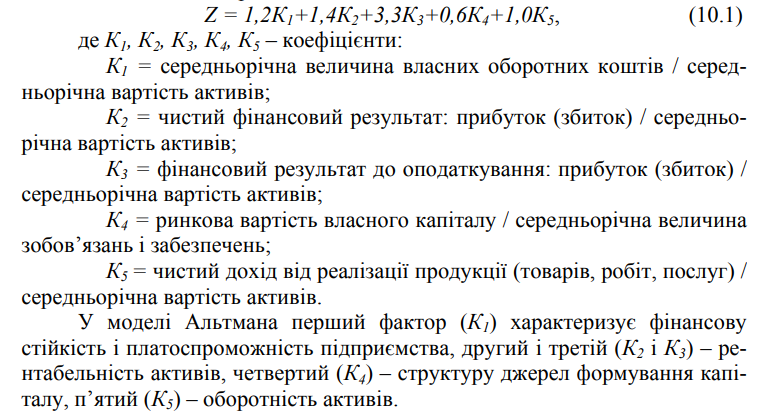 Базовий рік:К1 =К2 =К3 =К4 =К5 =Z =Звітний рік:К1 =К2 =К3 =К4 =К5 =Z =Залежно від фактичного значення Z-показника ступінь можливості банкрутства підприємства визначається за шкалою: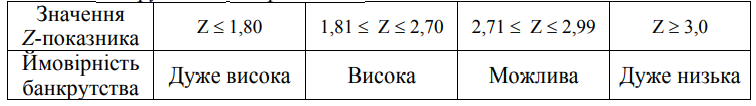 2. Модель Спрінгейта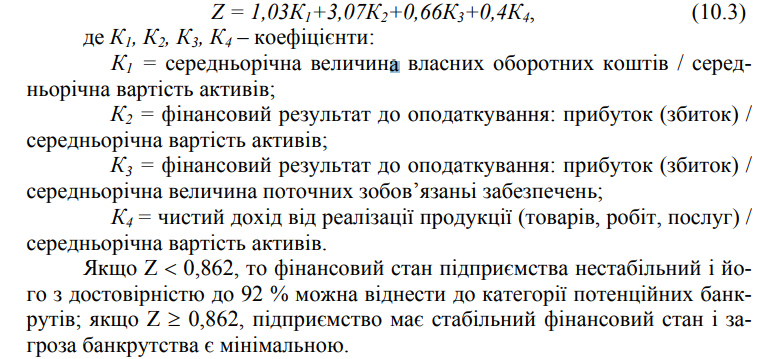 Базовий рік:К1 =К2 =К3 =К4 =Z =Звітний рік:К1 =К2 =К3 =К4 =Z =3. Тести на ймовірність банкрутства Лису (ZЛ) і Таффлера (ZТ):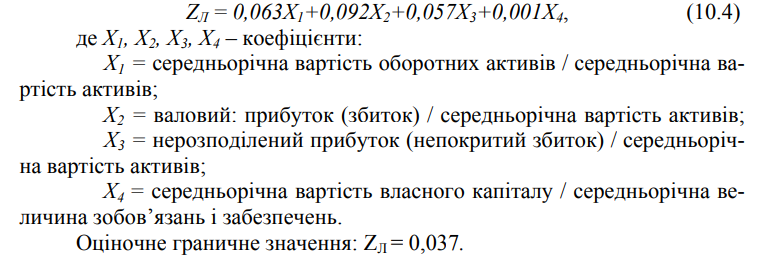 Базовий рік:X1 =X2 =X3 =X4 =Zл =Звітний рік:X1 =X2 =X3 =X4 =Zл =ZТ= 0,03Х1+0,13Х2+0,18Х3+0,16Х4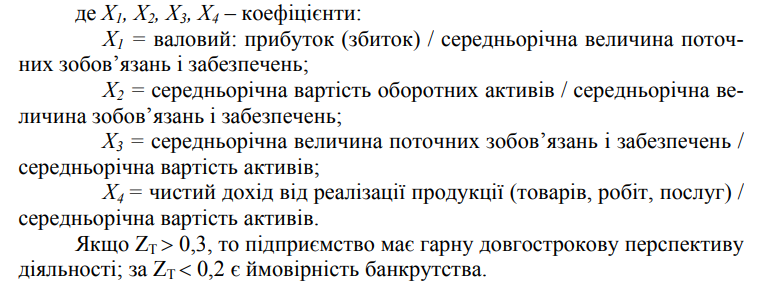 Базовий рік:X1 =X2 =X3 =X4 =Zт =Звітний рік:X1 =X2 =X3 =X4 =Zт =4. Показник діагностики платоспроможності Конана і Гольдера розраховується за формулою: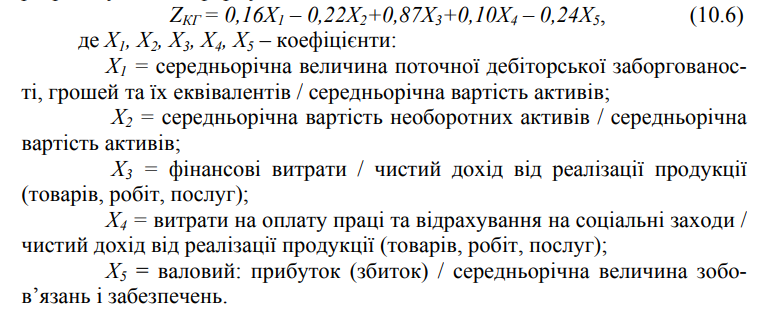 Наведене рівняння було отримано за допомогою кореляційного аналізу статистичної вибірки показників 95 малих і середніх промислових підприємств. Ймовірність затримки платежів для різних значень ZКГ визначається за шкалою: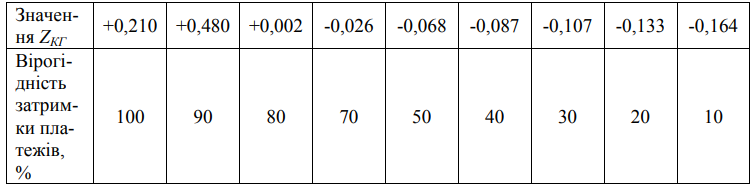 Базовий рік:X1 =X2 =X3 =X4 =X5 =ZКГ =Звітний рік:X1 =X2 =X3 =X4 =X5 =ZКГ =5. Універсальна дискримінантна функція: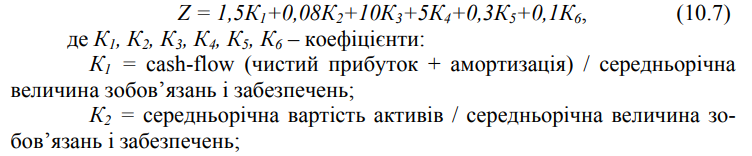 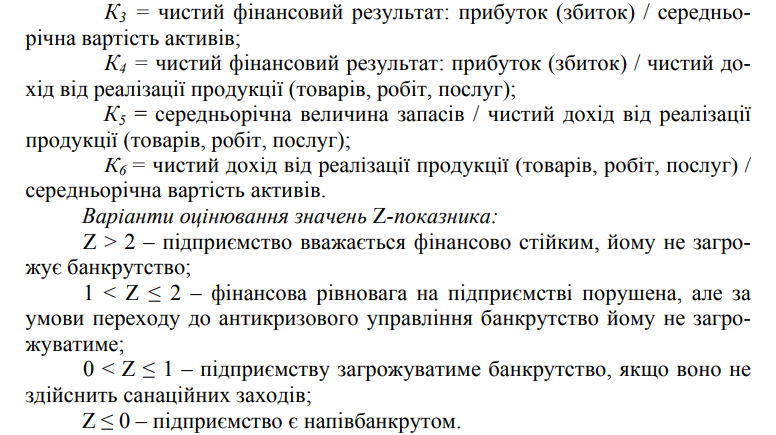 Базовий рік:К1 =К2 =К3 =К4 =К5 =К6 =Z =Звітний рік:К1 =К2 =К3 =К4 =К5 =К6 =Z =ТаблицяРезультати побудови багатофакторних моделей діагностики ймовірності банкрутства підприємства№ з/пПоказникБазовий рікЗвітний рік1.Середньорічна вартість активів5549661973 2.Середньорічна вартість необоротних активів2521831936 3.Середньорічна вартість оборотних активів3027830038 4.Середньорічна величина власних оборотних коштів26780 26937 5.Середньорічна величина запасів21331232786.Середньорічна величина поточної дебіторської заборгованості, грошей та їх еквівалентів88916673 7.Середньорічна вартість власного капіталу51998588738.Середньорічна величина зобов’язань і забезпечень34983101 9.Середньорічна величина поточних зобов’язань і забезпечень25812548 10.Нерозподілений прибуток (непокритий збиток)632510086 11.Чистий дохід від реалізації продукції (товарів, робіт, послуг)2842938523 12.Валовий: прибуток (збиток)57211014313.Фінансові витрати589332 14.Фінансовий результат до оподаткування: прибуток (збиток)6325 10086 15.Чистий фінансовий результат: прибуток (збиток)6325 10086 16.Витрати на оплату праці та відрахування на соціальні заходи87351090317.Амортизація16521899МодельЗначення Z-показникаЗначення Z-показникаХарактеристика фінансового стану та ймовірності банкрутстваМодельбазовий рікзвітний рікМодель АльтманаМодель СпрінгейтаМодель ЛисуМодель ТаффлераМодель Конана і ГольдераУніверсальна дискримінантна функція